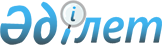 О внесении дополнений в постановление Правительства Республики Казахстан от 20 февраля 2002 года N 229Постановление Правительства Республики Казахстан от 9 августа 2002 года N 892



          Правительство Республики Казахстан постановляет:




          1. Внести в постановление Правительства Республики Казахстан от 20 
февраля 2002 года N 229  
 P020229_ 
  "О некоторых вопросах кредитования 
местных бюджетов на организацию проведения весенне-полевых и уборочных 
работ 2002 года" следующие дополнения:




          в подпунктах 1) и 2) пункта 2 после слова "гербицидов," дополнить 
словами "протравителей семян,";




          в Правилах кредитования местных бюджетов на организацию проведения 
весенне-полевых и уборочных работ, утвержденных указанным постановлением:




          в пунктах 2 и 6 после слова "гербицидов," дополнить словами 
"протравителей семян,".




          2. Настоящее постановление вступает в силу со дня подписания.








                Премьер-Министр 




          Республики Казахстан 





(Специалисты: Склярова И.В.,
              Пучкова О.Я.)     


					© 2012. РГП на ПХВ «Институт законодательства и правовой информации Республики Казахстан» Министерства юстиции Республики Казахстан
				